附件3：那曲市卫生和计划生育委员会2018年度部门预算（公示材料）2018 年 6月  1 日目  录第一部分 那曲市卫生和计划生育委员会概况一、部门职责二、机构设置情况第二部分 那曲市卫生和计划生育委员会2018年度部门预算明细表一、财政拨款收支总表二、一般公共预算支出表三、一般公共预算基本支出表四、一般公共预算“三公”经费支出表五、政府性基金预算支出表六、部门收支总表七、部门收入总表八、部门支出总表第三部分 那曲市那曲市卫生和计划生育委员会2018年度部门预算情况说明第四部分  名词解释第一部分那曲市卫生和计划生育委员会概况一、部门职责   根据《西藏自治区人民政府办公厅关于印发西藏自治区卫生和计划生育委员会主要职责内设机构和人员编制规定的通知》（藏政办发〔2014〕107号）文件要求，为确保地区卫生和计划生育委员会职能、内设机构、人员编制的有效对接，设立那曲地区卫生和计划生育委员会，为地区行署职能组成部门。    主要职责（一）贯彻执行党和国家关于卫生和计划生育工作的法律法规和方针政策，拟订我地卫生计生相关政策的实施意见，深入基层开展调研工作，对上级业务部门提供第一手参考依据。（二）负责制定我地疾病预防控制规划、免疫规划、严重危害人民健康的公共卫生问题的干预措施并组织落实，根据国家检疫传染病和监测传染病目录，制定我地卫生应急和紧急医学救援预案、突发公共卫生事件监测和风险评估计划，组织和指导突发公共卫生事件预防控制和各类突发公共事件的医疗卫生救援，发布法定报告传染病疫情信息、突发公共卫生事件应急处置信息。（三）负责制定职责范围内的职业卫生、放射卫生、环境卫生、学校卫生、公共场所卫生、饮用水卫生管理规范、标准和政策措施，组织开展相关监测、调查、评估和监督，负责传染病防治监督；组织开展食品安全风险监测、评估。（四）负责组织拟订并实施基层卫生和计划生育服务发展规划和政策措施，指导我地基层卫生和计划生育服务体系建设，推进基本公共卫生和计划生育服务均等化，完善基层运行新机制和乡村医生管理制度。（五）负责医疗机构和医疗服务的行业准入管理并监督实施。制定医疗机构及其医疗服务、医疗技术、医疗质量、医疗安全以及公共卫生服务机构管理的规范、标准并组织实施，会同有关部门贯彻执行国家卫生专业技术人员准入、资格标准，制定和实施卫生专业技术人员执业规则和服务规范，建立医疗服务评价和监督管理体系。（六）负责组织推进公立医院改革，建立公益性为导向的评价机制，建设和谐医患关系。（七）贯彻落实国家生育政策，认真落实国家、自治区出台的生育政策并组织实施，组织监测计划生育、优生优育、生殖健康发展动态，提出并发布计划生育安全预警预报信息建议；制定计划生育技术服务管理制度并监督实施；认真落实优生优育和提高出生人口素质的政策并依法实施，推动实施计划生育生殖健康促进计划，降低出生缺陷人口数量。（八）贯彻落实计划生育特殊困难家庭扶助和促进计划生育家庭发展等相关政策；负责协调推进有关部门、群众团体履行计划生育、优生优育、生殖健康工作相关职责。（九）制定流动人口计划生育服务管理制度并组织落实，推动建立流动人口计划生育信息共享和公共服务工作机制。（十）组织拟订我地卫生和计划生育人才发展规划，指导卫生和计划生育人才队伍建设；加强全科医生等急需紧缺专业人才培养，建立完善住院医师和专科医师规范化培训制度并指导实施。（十一）组织拟订我地卫生和计划生育科技发展规划，组织实施卫生和计划生育相关科研项目。（十二）指导我地基层卫生和计划生育工作，完善综合监督执法体系，规范执法行为，监督检查法律法规和政策措施的落实，组织查处重大违法行为；组织实施卫生与计划生育目标管理责任制的考评工作。（十三）负责卫生和计划生育宣传、健康教育、健康促进和信息化建设等工作，依法组织实施统计调查；参与我地人口基础信息库建设；组织指导我地卫生和计划生育交流合作与援助工作。（十四）指导制定藏医药中长期发展规划并组织实施，负责指导藏医药的理论、医术、医药的发掘、整理、总结和提高工作，加快发展藏医药事业。（十五）负责拟订我地干部保健工作规划并组织实施；拟订并组织实施我地保健工作规划；负责对地区重要会议和重大活动的医疗卫生保障工作。（十六）承担我地爱国卫生运动委员会和地区防艾滋病工作委员会的具体工作。（十七）承办自治区卫生和计划生育委员会、地区行署交办的其他事项。    二、那曲市卫生和计划生育委员会部门机构设置情况    我委主管2个正科级单位（疾病控制中心和妇幼保健医院）及12个职能科室：办公室（含后勤办、档案室、政工）、规划财务科、医政医管科、藏医药管理科、基层卫生科、疾病预防控制科、妇幼健康与计划生育指导服务科、综合监督科（食品安全标准与监测评估科）、干部保健办公室、红十字协会办公室、流动人员服务管理办公室 、中心血站（去年9月份正式开业）。    人员编制49个，其中行政编制26个，事业编制35(含参照公务员17个、中心血站12个)个。在职人数54（含援藏干部2人）人，退休干部职工39人，其他财政供养人员(长期抚恤人员)3人、志愿者5人、保安2人。第二部分那曲市卫生和计划生育委员会2018年度预算明细表（表格见部门公开表1-8）第三部分那曲市疾控中心2018年度预算情况说明一、关于那曲市卫生和计划生育委员会2018年度财政拨款收支预算情况的总体说明那曲卫生和计划生育委员会2018年财政拨款收支总预算2767.1万元。收入全部为一般公共预算拨款，无政府性基金预算拨款，包括：一般公共预算当年拨款收入2767.1万元；支出包括：社会保障和就业支出162.1万元，医疗卫生与计划生育支出2401.4万元，住房保障支出103.6万元。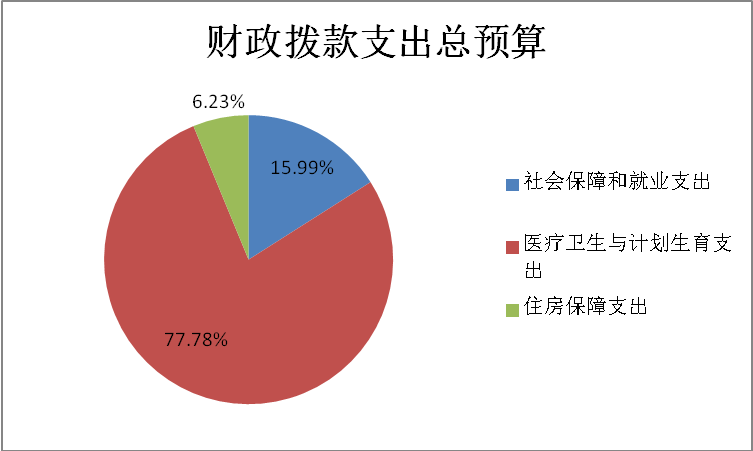 二、关于那曲市卫生和计划生育委员会2018年度一般公共预算当年拨款情况说明（一）一般公共预算当年财政拨款规模变化情况那曲市卫生和计划生育委员会2018年一般公共预算当年拨款2767.1万元，比2017年的1283.7万元，增加1483.4万元。主要原因一是包虫病防治工作量大，进而导致工作经费增加；二是因为在职人员增加，进而导致人员经费增加、公用经费按人头计算相应增加；三是2017年度工龄补贴增资部分进入2018年一般公共预算；四是2017年度社保配套缴费支出和公积金缴费支出只有一部分预算，2018年社保配套缴费支出和公积金缴费支出为全额预算。（二）一般公共预算当年财政拨款结构情况社会保障和就业（类，208）支出262.1万元，占比9.47%；医疗卫生与计划生育（类,210）支出2401.4万元，占比86.78%；住房保障（类,221）支出103.6万元，占比3.74%。（三）一般公共预算当年财政拨款具体使用情况1.社会保障和就业（类，208）行政事业单位离退休（款，20805）机关事业单位基本养老保险缴费（项，2080505）支出186.7万元，比2017年增加49.4万元，主要为2018年将此项预算支出予以单列出来。（2017年机关事业单位基本养老保险缴费预算支出为137.3万元，主要为在职人员增加）。3.社会保障和就业（类，208）行政事业单位离退休（款，20805）机关事业单位职业年金缴费（项，2080506）支出72.8万元，比2017年增加17.9万元，主要为2018年将此预算支出予以单列出来。（2017年机关事业单位职业年金缴费预算支出为54.9万元，主要为在职人员增加）。4.社会保障和就业（类，208）抚恤（款，20808）死亡抚恤（项，2080801）支出2.6万元，比2017年增加1.1万元，主要为2018年将此预算支出予以单列出来。（2017年抚养费预算支出为1.5万元，主要为2017年底增加1人享受抚养费）。5.医疗卫生与计划生育（类，210）行政运行（款，2100101）支出2401.4万元，较2017年预算数1283.7万元,增加1117.7万元，主要为2018年度预算中安排包虫病防治工作经费。6.医疗卫生与计划生育（类，210）行政事业单位医疗（款，21011）行政单位医疗（项，2101101）支出 74.7万元，较2017年度增加74.7万元，主要为2018年将此预算支出予以单列出来。7.住房保障（类，221）住房改革支出（款，22102）住房公积金（项，2210201）支出103.6万元，较2017年度增加103.6万元，主要为2018年将此预算支出予以单列出来。 三、关于那曲市卫生和计划生育委员会2018年度一般公共预算基本支出情况说明那曲市卫生和计划生育委员会2018年度一般公共预算基本支出1683.1万元,其中：人员经费1550.5万元，含工资福利支出1542.8万元、对个人和家庭的补助7.7万元；主要包括：基本工资、津贴补贴、奖金、伙食补助费、机关事业单位养老保险缴费、职业年金缴费、职工基本医疗保险缴费、其他社会保障缴费、住房公积金、其他工资福利支出、抚恤金、其他对个人和家庭的补助支出。公用经费（商品和服务支出）132.6元，较2017年度110.7万元增加21.9万元，主要原因为在职人员增加及新增水费（污水处理）预算；主要包括：办公费、印刷费、水（电）费、邮电费、差旅费、维修（护）费、会议费、培训费、公务接待费、福利费、公务用车运行维护费、其他商品和服务支出。四、关于那曲市卫生和计划生育委员会2018年“三公”经费预算情况说明那曲市卫生和计划生育委员会2018年“三公”经费预算数合计38.4万元，较2017年度增加7.1万元。其中：因公出国(境)费0.00万元，较2017年持平；公务用车购置及运行费36.0万元（购置费0.00万元，运行费36.0万元），较2017年增加7.1万元 ；主要原因为增加1名领导干部，而增加一辆车，同时增加车辆运行维护费用。公务接待费2.4万元，较2017年 2.4万元持平。 2018年，预算因公出国（境）团组数0团次、人数0人次，公务用车购置数0辆、保有量6台 ，国内公务接待批次拟控制在20批次以内、人数控制在270人次以内（主要为上级业务督导以及今年包虫病、结核病、地方病等筛查工作中对专家组的接待）。五、关于那曲市卫生和计划生育委员会2018年度政府性基金预算支出情况说明那曲市卫生和计划生育委员会2018年没有使用政府性基金预算拨款安排的支出。六、关于那曲市卫生和计划生育委员会2018年收支预算情况总体说明2018年一般公共预算收入合计2767.1万元，较2017年一般公共预算支出合计1283.7万元，增加1483.4万元。按照综合预算的原则，那曲市卫生和计划生育委员会所有收入和支出均纳入部门预算管理。收入包括：一般公共预算拨款收入（2767.1万元）、政府性基金预算拨款收入（0.0万元）、 其他收入（0.0万元）。支出包括：社会保障和就业支出（262.1万元）、医疗卫生与计划生育支出（2401.4万元）、住房保障支出（103.6万元）七、关于那曲市卫生和计划生育委员会2018年度收入预算情况说明那曲市卫生和计划生育委员会2018年收入预算2767.1万元，其中一般公共预算拨款收入占100.00%。八、关于那曲市卫生和计划生育委员会2018年度支出预算情况说明那曲市卫生和计划生育委员会2018年支出预算 2767.1万元，其中：基本支出占60.83%，项目支出占39.17%九、其他重要事项的情况说明（一）政府采购情况说明那曲市卫生和计划生育委员会2018年度未安排专项政府采购预算。（二）国有资产占有使用情况截至2018年1月1日，那曲市卫生和计划生育委员会财政认可车辆指标数6辆，实际共有车辆7辆 ，其中：一般公务用车 5辆、 一般执法执勤车辆1辆，部级领导干部用车0辆，其他用车0辆。单位单价50万元以上通用设备0台（套），单位价值100万元以上专用设备0台（套）。2018年度那曲市卫生和计划生育委员会计划处置车辆1辆，卫生服务车。（三）预算绩效情况那曲市卫生和计划生育委员会2018年度未实行预算绩效。第四部分名词解释医疗卫生与计划生育管理事务：指医疗卫生与计划生育、中医等管理事务方面的支出。那曲市卫生和计划生育委员会此支出。一般公共预算拨款收入：指市财政当年拨付的资金。行政运行：是指行政单位的基本支出其他收入：指除上述“一般公共预算拨款收入”、“事业收入”、“事业单位经营收入”等以外的收入。那曲市卫生和计划生育委员会无此收入。。社会保障和就业（类）行政事业单位离退休（款）归口管理的行政单位离退休（项）：指那曲市卫生和计划生育委员会离退休人员的支出。住房保障（类）住房改革支出（款）住房公积金（项）：指按照《住房公积金管理条例》的规定，由单位及其在职职工缴存的长期住房储金。那曲市卫生和计划生育委员会作为全额拨款行政单位，缴存比例为12%，缴存基数为职工本人上上年工资，包括国家统一规定的岗位工资、薪级工资、西藏特殊津贴、艰苦边远地区津贴、高海拔工龄津贴等。医疗卫生与计划生育支出（类）行政运行（款）指那曲市卫生和计划生育委员会基本工作开展方面的支出，包括基本支出和项目支出。基本支出：指为保障机构正常运转、完成日常工作任务而发生的人员支出和公用支出。项目支出：指在基本支出之外为完成特定行政任务和事业发展目标所发生的支出。那曲市卫生和计划生育委员会此支出。行政单位医疗：指财政集中安排的行政单位医疗保险缴费经费。“三公”经费：纳入市财政预决算管理的“三公”经费，是指那曲市疾控中心用财政拨款安排的因公出国（境）费、公务用车购置及运行费和公务接待费。其中，因公出国（境）费反映单位公务出国（境）的国际旅费、国外城市间交通费、住宿费、伙食费、培训费、公杂费等支出；公务用车购置及运行费反映单位公务用车车辆购置支出（含车辆购置税）及燃料费、维修费、过路过桥费、保险费、安全奖励费用等支出；公务接待费反映单位按规定开支的各类公务接待（含外宾接待）支出。部门公开01表部门公开01表财政拨款收支总表财政拨款收支总表财政拨款收支总表财政拨款收支总表财政拨款收支总表财政拨款收支总表财政拨款收支总表部门：那曲市卫生和计划生育委员会部门：那曲市卫生和计划生育委员会       2018年度单位：万元收入收入支出支出支出支出支出项目 预算数 项目项目 合计  一般公共预算财政拨款 政府性基金预算财政拨款一、本年收入2767.1一、本年支出一、本年支出2767.12767.1        -   （一）一般公共预算拨款2767.1               （一）一般公共服务支出（一）一般公共服务支出-           -          -   （二）政府性基金预算财政拨款-  （二）公共安全（二）公共安全-           -          -   （三）社会保障和就业支出（三）社会保障和就业支出 262.1  262.1         -   （四）医疗卫生与计划生育支出（四）医疗卫生与计划生育支出2401.42401.4        -   二、上年结转-  （五）国土海洋气象等支出（五）国土海洋气象等支出         -           -          -   （一）一般公共预算拨款-  （六）住房保障支出（六）住房保障支出 103.6       103.6              -   （二）政府性基金预算拨款-  二、结转下年二、结转下年-           -          -   收 入 总 计2767.1       支 出 总 计支 出 总 计2767.12767.1        -   部门公开02表部门公开02表一般公共预算支出表一般公共预算支出表一般公共预算支出表一般公共预算支出表一般公共预算支出表一般公共预算支出表一般公共预算支出表部门：那曲市卫生和计划生育委员会                    部门：那曲市卫生和计划生育委员会                     2018年度  2018年度  2018年度  2018年度  单位：万元功能分类科目功能分类科目 2018年预算数  2018年预算数  2018年预算数  2018年预算数 备注科目编码科目名称 小计 基本支出 项目支出  项目支出 备注208社会保障与就业支出262.1262.120805  行政事业单位离退休259.5259.5--2080505    机关事业单位基本养老保险缴费支出186.7186.7--2080506    机关事业单位职业年金缴费支出72.872.8--20808  抚恤2.62.6--2080801    死亡抚恤2.62.6--210医疗卫生与计划生育支出2401.42401.4--2100101行政运行1221.91221.9--2100199其他医疗卫生与计划生育管理事务支出1044.01044.0--2100406采供血机构40.040.0--2101101行政单位医疗74.774.72101103  公务员医疗保障20.820.8--221住房保障支出103.6103.6--22102  住房改革支出103.6103.6--2210201    住房公积金103.6103.6--合计2767.12767.1-- 部门公开03表  部门公开03表 一般公共预算基本支出表一般公共预算基本支出表一般公共预算基本支出表一般公共预算基本支出表一般公共预算基本支出表一般公共预算基本支出表一般公共预算基本支出表一般公共预算基本支出表一般公共预算基本支出表一般公共预算基本支出表一般公共预算基本支出表一般公共预算基本支出表一般公共预算基本支出表部门：那曲市卫生和计划生育委员会部门：那曲市卫生和计划生育委员会部门：那曲市卫生和计划生育委员会部门：那曲市卫生和计划生育委员会2018年度2018年度2018年度2018年度2018年度 单位：万元  单位：万元  单位：万元  单位：万元 政府预算经济分类政府预算经济分类政府预算经济分类政府预算经济分类政府预算经济分类部门预算经济分类部门预算经济分类部门预算经济分类部门预算经济分类部门预算经济分类部门预算经济分类部门预算经济分类部门预算经济分类科目编码科目编码科目编码科目名称 合计 科目编码科目编码科目编码科目名称科目名称 人员经费  人员经费  公用经费 类款款科目名称 合计 类款款科目名称科目名称 人员经费  人员经费  公用经费 502医疗卫生于与计划生育（基本支出） 1683.11550.5　1550.5　132.6　0101工资福利支出     1542.8 301工资福利支出工资福利支出 1542.8  1542.8         -  0101工资福利支出     1542.8 0101基本工资基本工资 875.1  875.1           -  0101工资福利支出     1542.8 0202津贴补贴津贴补贴     19.7      19.7           -  0101工资福利支出     1542.8 0303奖金奖金 70.4  70.4           -  0101工资福利支出     1542.8 0606伙食补助费伙食补助费32.432.40101工资福利支出     1542.8 0808机关事业单位基本养老保险缴费机关事业单位基本养老保险缴费186.7 186.7           -  0101工资福利支出     1542.8 0909职业年金缴费职业年金缴费72.872.8          -  0101工资福利支出     1542.8 1010职工基本医疗保险缴费职工基本医疗保险缴费        74.7         74.7           -  0101工资福利支出     1542.8 1111公务员医疗补助缴费公务员医疗补助缴费20.820.80101工资福利支出     1542.8 1212其他社会保障缴费其他社会保障缴费9.8 9.8           -  0101工资福利支出     1542.8 1313住房公积金住房公积金103.6103.6          -  0101工资福利支出     1542.8 9999其他工资福利支出其他工资福利支出76.876.8          -  0202商品和服务支出       132.6 302商品和服务支出商品和服务支出        -          -  132.6     0202商品和服务支出       132.6 0101办公费办公费-  -  4.3 0202商品和服务支出       132.6 0202印刷费印刷费-  -  1.1 0202商品和服务支出       132.6 0606水电费水电费-  -   1.60202商品和服务支出       132.6 0707邮电费邮电费-  -  12.7 0202商品和服务支出       132.6 0808取暖费取暖费-  -  17.3 0202商品和服务支出       132.6 1111差旅费差旅费-  -  25.9 0202商品和服务支出       132.6 1313维修在（护）费维修在（护）费2.70202商品和服务支出       132.6 1515会议费会议费-  -  2.7 0202商品和服务支出       132.6 1616培训费培训费-  -         4.3 0202商品和服务支出       132.6 1717公务接待费公务接待费-  -          2.4 0202商品和服务支出       132.6 2929福利费福利费-  -       0.0 0202商品和服务支出       132.6 3131公务用车运行维护费公务用车运行维护费-  -        36.0 0202商品和服务支出       132.6 9999其他商品和服务支出其他商品和服务支出-  -       21.60303机关对个人和家庭的补助        7.7 303对个人和家庭的补助对个人和家庭的补助7.7 7.7         -  0303机关对个人和家庭的补助        7.7 0404抚恤金抚恤金2.6 2.6           -  0303机关对个人和家庭的补助        7.7 9999其他对个人和家庭的补助其他对个人和家庭的补助5.1 5.1           -  合计合计合计合计1683.11550.5 1550.5 132.6部门公开04表部门公开04表部门公开04表一般公共预算“三公”经费支出表一般公共预算“三公”经费支出表一般公共预算“三公”经费支出表一般公共预算“三公”经费支出表一般公共预算“三公”经费支出表一般公共预算“三公”经费支出表一般公共预算“三公”经费支出表一般公共预算“三公”经费支出表一般公共预算“三公”经费支出表一般公共预算“三公”经费支出表一般公共预算“三公”经费支出表一般公共预算“三公”经费支出表一般公共预算“三公”经费支出表一般公共预算“三公”经费支出表一般公共预算“三公”经费支出表一般公共预算“三公”经费支出表一般公共预算“三公”经费支出表一般公共预算“三公”经费支出表一般公共预算“三公”经费支出表一般公共预算“三公”经费支出表一般公共预算“三公”经费支出表一般公共预算“三公”经费支出表一般公共预算“三公”经费支出表一般公共预算“三公”经费支出表一般公共预算“三公”经费支出表一般公共预算“三公”经费支出表一般公共预算“三公”经费支出表一般公共预算“三公”经费支出表一般公共预算“三公”经费支出表一般公共预算“三公”经费支出表一般公共预算“三公”经费支出表部门：那曲市卫生和计划生育委员会部门：那曲市卫生和计划生育委员会部门：那曲市卫生和计划生育委员会部门：那曲市卫生和计划生育委员会部门：那曲市卫生和计划生育委员会部门：那曲市卫生和计划生育委员会部门：那曲市卫生和计划生育委员会2018年度2018年度2018年度2018年度2018年度2018年度2018年度2018年度2018年度2018年度2018年度2018年度2018年度2018年度2018年度2018年度2018年度2018年度2018年度2018年度2018年度2018年度单位：万元单位：万元 2017年预算数 2017年预算数 2017年预算数 2017年预算数 2017年预算数 2017年预算数 2017年预算数 2017年预算数 2017年预算数 2017年预算执行数 2017年预算执行数 2017年预算执行数 2017年预算执行数 2017年预算执行数 2017年预算执行数 2017年预算执行数 2017年预算执行数 2017年预算执行数 2017年预算执行数 2017年预算执行数 2017年预算执行数 2017年预算执行数 2018年预算数 2018年预算数 2018年预算数 2018年预算数 2018年预算数 2018年预算数 2018年预算数 2018年预算数 2018年预算数合计因公出国(境)费公务用车购置及运行费公务用车购置及运行费公务用车购置及运行费公务用车购置及运行费公务用车购置及运行费公务用车购置及运行费公务接待费合计合计合计因公出国(境)费因公出国(境)费公务用车购置及运行费公务用车购置及运行费公务用车购置及运行费公务用车购置及运行费公务用车购置及运行费公务用车购置及运行费公务接待费公务接待费合计合计因公出国(境)费因公出国(境)费公务用车购置及运行费公务用车购置及运行费公务用车购置及运行费公务用车购置及运行费公务接待费合计因公出国(境)费小计小计公务用车购置费公务用车购置费公务用车运行费公务用车运行费公务接待费合计合计合计因公出国(境)费因公出国(境)费小计小计公务用车购置费公务用车购置费公务用车运行费公务用车运行费公务接待费公务接待费合计合计因公出国(境)费因公出国(境)费小计公务用车购置费公务用车购置费公务用车运行费公务接待费31.3-28.9 28.9 28.9 28.9 2.4 93.7 93.7 93.7 --92.3 92.3 --92.3 92.3 1.4 1.4 38.4 38.4 --36.0 --36.0 2.4  注：1.如此表无数据，则以空表形式公开，请不要删除此表；　  2.如此表为空表，请说明原因。注：1.如此表无数据，则以空表形式公开，请不要删除此表；　  2.如此表为空表，请说明原因。注：1.如此表无数据，则以空表形式公开，请不要删除此表；　  2.如此表为空表，请说明原因。注：1.如此表无数据，则以空表形式公开，请不要删除此表；　  2.如此表为空表，请说明原因。注：1.如此表无数据，则以空表形式公开，请不要删除此表；　  2.如此表为空表，请说明原因。注：1.如此表无数据，则以空表形式公开，请不要删除此表；　  2.如此表为空表，请说明原因。注：1.如此表无数据，则以空表形式公开，请不要删除此表；　  2.如此表为空表，请说明原因。注：1.如此表无数据，则以空表形式公开，请不要删除此表；　  2.如此表为空表，请说明原因。注：1.如此表无数据，则以空表形式公开，请不要删除此表；　  2.如此表为空表，请说明原因。注：1.如此表无数据，则以空表形式公开，请不要删除此表；　  2.如此表为空表，请说明原因。注：1.如此表无数据，则以空表形式公开，请不要删除此表；　  2.如此表为空表，请说明原因。注：1.如此表无数据，则以空表形式公开，请不要删除此表；　  2.如此表为空表，请说明原因。注：1.如此表无数据，则以空表形式公开，请不要删除此表；　  2.如此表为空表，请说明原因。注：1.如此表无数据，则以空表形式公开，请不要删除此表；　  2.如此表为空表，请说明原因。注：1.如此表无数据，则以空表形式公开，请不要删除此表；　  2.如此表为空表，请说明原因。注：1.如此表无数据，则以空表形式公开，请不要删除此表；　  2.如此表为空表，请说明原因。注：1.如此表无数据，则以空表形式公开，请不要删除此表；　  2.如此表为空表，请说明原因。注：1.如此表无数据，则以空表形式公开，请不要删除此表；　  2.如此表为空表，请说明原因。注：1.如此表无数据，则以空表形式公开，请不要删除此表；　  2.如此表为空表，请说明原因。注：1.如此表无数据，则以空表形式公开，请不要删除此表；　  2.如此表为空表，请说明原因。注：1.如此表无数据，则以空表形式公开，请不要删除此表；　  2.如此表为空表，请说明原因。注：1.如此表无数据，则以空表形式公开，请不要删除此表；　  2.如此表为空表，请说明原因。注：1.如此表无数据，则以空表形式公开，请不要删除此表；　  2.如此表为空表，请说明原因。注：1.如此表无数据，则以空表形式公开，请不要删除此表；　  2.如此表为空表，请说明原因。注：1.如此表无数据，则以空表形式公开，请不要删除此表；　  2.如此表为空表，请说明原因。注：1.如此表无数据，则以空表形式公开，请不要删除此表；　  2.如此表为空表，请说明原因。注：1.如此表无数据，则以空表形式公开，请不要删除此表；　  2.如此表为空表，请说明原因。注：1.如此表无数据，则以空表形式公开，请不要删除此表；　  2.如此表为空表，请说明原因。注：1.如此表无数据，则以空表形式公开，请不要删除此表；　  2.如此表为空表，请说明原因。注：1.如此表无数据，则以空表形式公开，请不要删除此表；　  2.如此表为空表，请说明原因。注：1.如此表无数据，则以空表形式公开，请不要删除此表；　  2.如此表为空表，请说明原因。部门公开05表部门公开05表政府性基金预算支出表政府性基金预算支出表政府性基金预算支出表政府性基金预算支出表政府性基金预算支出表部门：那曲市卫生和计划生育委员会部门：那曲市卫生和计划生育委员会单位：万元单位：万元科目编码科目名称　本年政府性基金预算财政拨款支出本年政府性基金预算财政拨款支出本年政府性基金预算财政拨款支出科目编码科目名称　合计基本支出项目支出000合计合计000注：1.如此表无数据，则以空表形式公开，请不要删除此表；注：1.如此表无数据，则以空表形式公开，请不要删除此表；注：1.如此表无数据，则以空表形式公开，请不要删除此表；注：1.如此表无数据，则以空表形式公开，请不要删除此表；注：1.如此表无数据，则以空表形式公开，请不要删除此表；    2.如此表为空表，请说明原因。    2.如此表为空表，请说明原因。    2.如此表为空表，请说明原因。    2.如此表为空表，请说明原因。    2.如此表为空表，请说明原因。说明：我单位2018年度没有安排政府性基金预算支出。说明：我单位2018年度没有安排政府性基金预算支出。说明：我单位2018年度没有安排政府性基金预算支出。说明：我单位2018年度没有安排政府性基金预算支出。说明：我单位2018年度没有安排政府性基金预算支出。 部门公开06表 部门收支总表部门收支总表部门收支总表部门收支总表部门：那曲市卫生和计划生育委员会2018年度2018年度 单位：万元 收入收入支出支出项目 预算数 项目 预算数 一、一般公共预算拨款收入2767.1（一）一般公共服务支出-二、政府性基金预算拨款收入-（二）公共安全-三、事业收入-（三）社会保障和就业支出 262.1 四、事业单位经营收入-（四）医疗卫生与计划生育支出2401.4五、其他收入-（五）国土海洋气象等支出-（六）住房保障支出103.6本年收入合计2767.1本年支出合计2767.1用事业基金弥补收支差额-上年结转-结转下年-收 入 总 计2767.1支出总计2767.1部门公开07表部门公开07表部门公开07表部门收入总表部门收入总表部门收入总表部门收入总表部门收入总表部门收入总表部门收入总表部门收入总表部门收入总表部门收入总表部门收入总表部门收入总表部门收入总表部门收入总表部门收入总表部门收入总表部门收入总表部门收入总表部门：那曲市卫生和计划生育委员会部门：那曲市卫生和计划生育委员会2018年度2018年度2018年度2018年度2018年度2018年度2018年度2018年度2018年度2018年度2018年度2018年度2018年度单位：万元单位：万元科目科目合计合计上年结转上年结转一般公共预算拨款收入一般公共预算拨款收入政府性基金预算拨款收入政府性基金预算拨款收入事业收入事业收入事业单位经营收入事业单位经营收入上级补助收入下级单位上缴收入其他收入用事业基金弥补收支差额科目编码科目名称合计合计上年结转上年结转一般公共预算拨款收入一般公共预算拨款收入政府性基金预算拨款收入政府性基金预算拨款收入事业收入事业收入事业单位经营收入事业单位经营收入上级补助收入下级单位上缴收入其他收入用事业基金弥补收支差额208社会保障与就业支出262.1262.1--262.1262.1----------20805  行政事业单位离退休259.5259.5--259.5259.5----------2080505    机关事业单位基本养老保险缴费支出186.7186.7--186.7186.7----------2080506    机关事业单位职业年金缴费支出72.872.8--72.872.8----------20808  抚恤2.62.6--2.62.6----------2080801    死亡抚恤2.62.6--2.62.6----------210医疗卫生与计划生育支出2401.42401.4--2401.42401.4----------2100101行政运行1221.91221.9--1221.91221.9----------2100199其他医疗卫生与计划生育管理事务支出1044.01044.0--1044.01044.0----------2100406采供血机构40.040.0--40.040.0----------2101101行政单位医疗74.774.7--74.774.7----------2101103  公务员医疗保障20.820.8--20.820.8----------221住房保障支出103.6103.6--103.6103.6----------22102  住房改革支出103.6103.6--103.6103.6----------2210201    住房公积金103.6103.6--103.6103.6----------合计2767.12767.1--2767.12767.1----------注：1.如此表无数据，则以空表形式公开，请不要删除此表；    2.如此表为空表，请说明原因。注：1.如此表无数据，则以空表形式公开，请不要删除此表；    2.如此表为空表，请说明原因。注：1.如此表无数据，则以空表形式公开，请不要删除此表；    2.如此表为空表，请说明原因。注：1.如此表无数据，则以空表形式公开，请不要删除此表；    2.如此表为空表，请说明原因。注：1.如此表无数据，则以空表形式公开，请不要删除此表；    2.如此表为空表，请说明原因。注：1.如此表无数据，则以空表形式公开，请不要删除此表；    2.如此表为空表，请说明原因。注：1.如此表无数据，则以空表形式公开，请不要删除此表；    2.如此表为空表，请说明原因。注：1.如此表无数据，则以空表形式公开，请不要删除此表；    2.如此表为空表，请说明原因。注：1.如此表无数据，则以空表形式公开，请不要删除此表；    2.如此表为空表，请说明原因。注：1.如此表无数据，则以空表形式公开，请不要删除此表；    2.如此表为空表，请说明原因。注：1.如此表无数据，则以空表形式公开，请不要删除此表；    2.如此表为空表，请说明原因。注：1.如此表无数据，则以空表形式公开，请不要删除此表；    2.如此表为空表，请说明原因。注：1.如此表无数据，则以空表形式公开，请不要删除此表；    2.如此表为空表，请说明原因。注：1.如此表无数据，则以空表形式公开，请不要删除此表；    2.如此表为空表，请说明原因。注：1.如此表无数据，则以空表形式公开，请不要删除此表；    2.如此表为空表，请说明原因。注：1.如此表无数据，则以空表形式公开，请不要删除此表；    2.如此表为空表，请说明原因。注：1.如此表无数据，则以空表形式公开，请不要删除此表；    2.如此表为空表，请说明原因。注：1.如此表无数据，则以空表形式公开，请不要删除此表；    2.如此表为空表，请说明原因。部门公开08表部门公开08表部门公开08表部门支出总表部门支出总表部门支出总表部门支出总表部门支出总表部门支出总表部门支出总表部门支出总表部门支出总表部门：那曲市卫生和计划生育委员会部门：那曲市卫生和计划生育委员会2018年度2018年度2018年度2018年度2018年度单位：万元单位：万元科目科目 合计 基本支出 项目支出 上缴上级支出 上缴上级支出 事业单位经营支出 对下级单位补助支出 科目编码 科目名称  合计 基本支出 项目支出 上缴上级支出 上缴上级支出 事业单位经营支出 对下级单位补助支出 208社会保障与就业支出262.1262.1-----20805  行政事业单位离退休259.5259.5-----2080505    机关事业单位基本养老保险缴费支出186.7186.7-----2080506    机关事业单位职业年金缴费支出72.872.8-----20808  抚恤2.62.6-----2080801    死亡抚恤2.62.6-----210医疗卫生与计划生育支出2401.42401.4-----2100101行政运行1221.91221.9-----2100199其他医疗卫生与计划生育管理事务支出1044.01044.0-----2100406采供血机构40.040.0-----2101101行政单位医疗74.774.7-----2101103  公务员医疗保障20.820.8-----221住房保障支出103.6103.6-----22102  住房改革支出103.6103.6-----2210201    住房公积金103.6103.6-----合计2767.12767.1-----